Родителям      Работа в АИС «Электронная школа Тюменской области»Информация о работе в АИС «Электронная школа Тюменской области»Вход в АИС «Электронная школа Тюменской области» — https://school.72to.ru/с 01 октября 2016 года осуществляется с помощью ЕСИА (регистрационные данные сайта Госуслуг). Данная запись используется для безопасного доступа в Систему и хранения персональных данных.Если Вы не регистрировались на сайте Госуслуг (у Вас нет записи ЕСИА), то необходимо пройти регистрацию на сайте https://www.gosuslugi.ru/О процедуре регистрации ЕСИА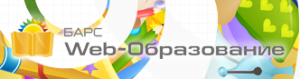 Как проверить успеваемость ребенка через Интернет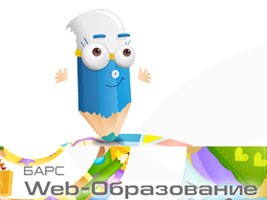 Скачать мобильное приложение «Образование 72» для контроля за успеваемостью учеников школ Тюменской области можно с сайта http://rgweb72.ru/apps/Это приложение будет открывать доступ к информации об оценках, домашнем задании, среднем балле Вашего ученика. Приложение можно бесплатно скачать и установить на свои мобильные телефоны или планшеты.